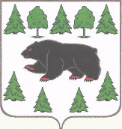 АДМИНИСТРАЦИЯ ТУРИНСКОГО ГОРОДСКОГО ОКРУГА28 сентября 2020 года                                                                       № 175/1 – п Об организации и проведении школьного этапа всероссийской олимпиады
школьников в Туринском городском округе
в 2020/2021 учебном годуВ соответствии с Приказом Министерства образования и науки Российской Федерации от 18.11.2013 №1252 «Об утверждении Порядка проведения всероссийской олимпиады школьников» (в редакции приказов Минобрнауки России от 17.03.2015 № 249, от 17.12.2015 № 1488, от 17.11.2016 № 1435, приказа Минпросвещения России от 17.03.2020 № 96), приказа Министерства образования и молодежной политики Свердловской области от 01.09.2020 № 664-Д «Об организации и проведении школьного этапа всероссийской олимпиады школьников в Свердловской области в 2020/2021 учебном году», в целях выявления и развития у обучающихся творческих способностей и интереса к научной (научно-исследовательской) деятельности, создания качественных организационно-содержательных условий проведения школьного этапа всероссийской олимпиады школьниковПРИКАЗЫВАЮ:1. Организовать и провести в 2020/2021 учебном году школьный этап всероссийской олимпиады школьников (далее - школьный этап олимпиады)- для обучающихся по образовательным программам основного общего и среднего общего образования (5-11 класс) по 21 общеобразовательному предмету: математика, русский язык, иностранный язык (английский, немецкий, французский), информатика и ИКТ, физика, химия, биология, экология, география, астрономия, литература, история, обществознание, экономика, право, искусство МХК), физическая культура, технология, безопасности жизнедеятельности для обучающихся;- для обучающихся по образовательным программам начального общего образования (4 класс) по 2 общеобразовательным предметам - математика, русский язык.Установить сроки проведения школьного этапа олимпиады с 21 сентября по 24 октября 2020 года.Установить места проведения школьного этапа олимпиады по каждому общеобразовательному предмету в общеобразовательных организациях месту получения образования обучающимися.Утвердить:требования к организации и проведению школьного этапа олимпиады по каждому общеобразовательному предмету, размещенные на сайте МКУ «Управление образованием» в разделе «Всероссийская олимпиада школьников 2020/2021;-   график проведения школьного этапа олимпиады (приложение № 1);        - состав организационного комитета школьного этапа олимпиады (далее  организационный комитет) (Приложение №2);- состав жюри школьного этапа олимпиады по каждому общеобразовательному предмету (Приложение №3);-  состав муниципальных предметно-методических комиссий по каждому общеобразовательному предмету (Приложение №4);квоты победителей и призеров школьного этапа олимпиады по каждому общеобразовательному предмету (приложение № 5);форму заявления родителей (законных представителей) обучающихся на участие в школьном этапе олимпиады (приложение № 6);	-  форму согласия представителя субъекта персональных данныхобработку  персональных данных (приложение № 7);	инструкцию для организаторов в аудитории и ответственных в общеобразовательных организациях за организацию и проведение школьного этапа олимпиады (приложение № 8);инструкцию для участников школьного этапа олимпиады (приложение №9);форму протокола жюри школьного этапа олимпиады для размещения на сайте общеобразовательной организации (приложение № 10);          - форму заявления на апелляцию о несогласии  с выставленными баллами (приложение № 11);           - форму протокола рассмотрения апелляций школьного этапа олимпиады (приложение № 12);          - форму акта удаления участника школьного этапа олимпиады (приложение № 13);форму аналитического отчета жюри о результатах выполнения олимпиадных заданий (приложение № 14);форму отчета муниципальной предметно-методической комиссии (приложение № 15);            - порядок заполнения грамоты победителя / призера школьного этапа олимпиады (приложение № 16);Назначить Асташкевич Л.И., ведущего специалиста отдела дошкольного, общего и дополнительного образования, ответственным за организацию и проведение школьного и муниципального этапов  и участие в региональном этапе олимпиады, санитарно-эпидемиологическими требованиями к условиям и организации обучения в общеобразовательных организациях., предоставление  итогового  отчета по организации и  проведению школьного этапа олимпиады в государственное автономное образовательное учреждение дополнительного профессионального образования Свердловской области «Институт развития образования» в срок до 6 ноября  2020 года.  Назначить Полушину О.В., специалиста информационно-аналитического  отдела, ответственным за внесение сведений в региональную базу данных обеспечения школьного, муниципального и регионального этапов олимпиады согласно утвержденного графика.Ответственному за организацию и проведение олимпиады:организовать работу муниципальных предметно-методических комиссий:      - по разработке требований к организации и проведению школьного этапа олимпиады (далее – Требования);      - по составлению олимпиадных заданий для проведения школьного этапа олимпиады в Туринском городском округе в 2020/2021 учебном году.обеспечить информационно-методическое сопровождение школьного этапа олимпиады в части рассылки олимпиадных заданий для проведения школьного этапа олимпиады, разработки инструкций для организаторов школьного этапа олимпиады, организаторов в аудиториях, участников школьного этапа и др.;обеспечить хранение и конфиденциальность олимпиадных заданий по каждому общеобразовательному предмету для школьного этапа олимпиады;обеспечить заблаговременное информирование руководителей организаций, осуществляющих образовательную деятельность по образовательным программам основного общего и среднего общего образования, расположенных на территории Туринского городского округа, обучающихся и их родителей (законных представителей) о сроках и местах проведения школьного этапа олимпиады по каждому общеобразовательному предмету, а также о Порядке и утверждённых Требованиях; Муниципальным предметно-методическим комиссиям:разработать требования к организации и проведению школьного этапа олимпиады с учётом методических рекомендаций, подготовленных центральными предметно-методическими комиссиями олимпиады;обеспечить разработку единых пакетов заданий школьного этапа олимпиады (по предметам) с учетом методических рекомендаций центральных предметно-методических комиссий, на основе содержания образовательных программ основного общего и среднего общего образования углублённого уровня и соответствующей направленности (профиля), в срок до 20 сентября 2020 года;обеспечить хранение и конфиденциальность олимпиадных заданий; Руководителям общеобразовательных организаций создать качественные организационные условия для проведения школьного этапа олимпиады в соответствии с Порядком проведения всероссийской олимпиады и действующими на момент проведения школьного этапа санитарно-эпидемиологическими требованиями к организации обучения в общеобразовательных организациях:1). приказом по общеобразовательной организации в срок до 21 сентября 2020 года назначить: -  ответственного за организацию и проведение школьного этапа олимпиады;- ответственного за хранение и конфиденциальность пакетов заданий школьного этапа олимпиады;ответственного за внесение информации всероссийской олимпиады школьников и результатах региональную базу данных обеспечения олимпиады;- организаторов в аудитории, дежурных вне аудитории ( при необходимости) на  время проведения школьного  этапа  олимпиады, возложив на них ответственность за жизнь и здоровье участников олимпиады во время проведения школьного этапа олимпиады, за выполнение Порядка и соблюдение требований.            2). Обеспечить:            - информирование педагогов, обучающихся и их родителей (законных представителей) о сроках и местах проведения школьного этапа олимпиады по каждому общеобразовательному предмету, а также о действующем Порядке проведения олимпиады и требованиях к организации и проведению школьного этапа олимпиады по каждому общеобразовательному предмету с оформлением протоколов под подпись;            - размещение информации о сроках и местах проведения школьного этапа олимпиады по каждому общеобразовательному предмету, а также о Порядке проведения олимпиады и требованиях по каждому общеобразовательному предмету на сайтах и информационных стендах общеобразовательных организаций;            - сбор и хранение заявлений родителей (законных представителей) обучающихся, заявивших о своем участии в олимпиаде, об ознакомлении с Порядком проведения олимпиады; согласий на обработку персональных данных, согласий на публикацию олимпиадных работ своих несовершеннолетних детей, в том числе в сети Интернет;             - конфиденциальность пакетов олимпиадных заданий школьного этапа олимпиады при получении, тиражировании, комплектовании и хранении до момента передачи материалов организаторам в аудитории.Во время проведения школьного этапа олимпиады обеспечить:               - организацию и проведение школьного этапа олимпиады в соответствии с требованиями по каждому общеобразовательному предмету, Порядком проведения олимпиады и действующими на момент проведения олимпиады санитарно-эпидемиологическими требованиями к условиям и организации обучения в организациях, осуществляющих образовательную деятельность по образовательным программам начального общего, основного общего и среднего общего образования;   - тиражирование материалов пакетов олимпиадных заданий  школьного этапа олимпиады;              - кодирование (обезличивание) олимпиадных работ участников школьного этапа олимпиады;              - проведение инструктажа в соответствии с единой инструкцией для организаторов в аудитории и участников перед проведением школьного этапа олимпиады по каждому общеобразовательному учебному предмету (приложения № 8, №9);             - формирование состава, инструктаж и организацию работы жюри школьного этапа олимпиады по каждому общеобразовательному предмету в соответствии с установленными сроками, требованиями и формами документации;             - условия для работы жюри школьного этапа олимпиады по каждому общеобразовательному предмету;            - информирование участников олимпиады о времени  и месте ознакомления с результатами олимпиады, о порядке подачи и проведения апелляции о несогласии с выставленными баллами;            - организацию работы членов жюри с участниками олимпиады по проведению анализа олимпиадных заданий и их решений, а также проведение очной апелляции о несогласии с выставленными баллами с использованием видеофиксации;            - сканирование протоколов школьного этапа олимпиады no каждому общеобразовательному предмету;           - оформление рейтинговой таблицы результатов участников соответствующего этапа олимпиады по общеобразовательному предмету, представляющую собой ранжированный список участников, расположенных по мере убывания набранных ими баллов (участники с равным количеством баллов располагаются в алфавитном порядке);	           - размещение на официальном сайте общеобразовательной организации информации по организации школьного этапа олимпиады, сканированных протоколов школьного этапа олимпиады по каждому общеобразовательному предмету;           - хранение олимпиадных работ участников школьного этапа олимпиады по каждому общеобразовательному предмету в течение одного  года.  Провести олимпиады по информатике в 7-8 классах в компьютерной форме по единым пакетам в Свердловской области. Соревнование проходит онлайн на платформе Яндекс. Контест. Ссылка для входа в систему :7 класс: https://official.contest.yandex.ru/contest/190248 класс: https://official.contest.yandex.ru/contest/19025Логины и пароли участников передаются в образовательные учреждения по защищенному каналу связи ИРО вместе с заданиями этапа, требованиями к проведению и памятками для организаторов. Учетные данные будут переданы в РБДО после их генерации.Время старта тура в течение дня.Назначить всех учащихся 7-8 классов на данную олимпиаду школьного этапа.По результатам проведения Олимпиады:           - организовать работу жюри по подготовке аналитических отчетов о результатах выполнения олимпиадных заданий по каждому общеобразовательному предмету (приложение № 14);          - обеспечивать оформление (приложение №16) и вручение грамот победителям и призерам школьного этапа олимпиады.          - в срок до 31 октября 2020 года представить в МКУ «Управление   образованием»:           - результаты школьного этапа олимпиады по каждому общеобразовательному предмету (рейтинг победителей и рейтинг призёров школьного этапа олимпиады), в том числе сканированные протоколы жюри школьного этапа олимпиады по каждому общеобразовательному учреждению;          -  аналитическую справку по проведению школьного этапа олимпиады.Контроль за исполнением настоящего приказа возложить 
на заместителя начальника МКУ «Управление образованием» О.А. Евсюкову.Настоящий приказ разместить на официальном сайте МКУ «Управление образованием» http://turinskuo.my1.ru/.  Приказ МКУ «Управление образованием» от 15.09.2020г. « Об организации и проведении школьного этапа всероссийской олимпиады
школьников в Туринском городском округе
в 2020/2021 учебном году» считать утратившим силу.Начальник                                                                  Л.Г.Ситова                                                                                                       Согласованиеприказа начальника МКУ «Управление образованием»Об обеспечении организации и проведения школьного этапа всероссийской олимпиады школьников в Туринском городском округе в 2020/2021 учебном годуПриказ разослать:МКУ «Управление образованием», ОО - 14 шт. ________________________________________________________________Асташкевич Людмила ИвановнаВедущий специалист2-02-27МУНИЦИПАЛЬНОЕ КАЗЁННОЕ УЧРЕЖДЕНИЕ«УПРАВЛЕНИЕ ОБРАЗОВАНИЕМ ТУРИНСКОГО ГОРОДСКОГО ОКРУГА»(МКУ «УПРАВЛЕНИЕ ОБРАЗОВАНИЕМ»)ПРИКАЗДолжностьФамилия и инициалыСроки и результаты согласованияСроки и результаты согласованияСроки и результаты согласованияДолжностьФамилия и инициалыДата поступления на согласованиеДата согласованияЗамечания и подписьЮрисконсультСпирина Н.А.